四川省定量包装商品生产企业计量保证能力自我声明声明单位：四川省绵阳市丰谷酒业有限责任公司 ( 盖 章 )日期：  2023 年   1 月 10日四川省市场监督管理局二〇 一九年制填写说明书1.产品类别：是指定量包装商品的类别，例如：粮油类、食品类、化妆品类、洗涤用品类、化肥类、农药类等。2.企业注册地址：以工商营业执照为准；企业生产地址：是 指企业生产所申请的定量包装商品所在地。温馨提示：企业注册地址需为本省。3.C 标志内审员人数：企业内部的定量包装商品生产企业计量保证能力评价(C 标志)内审员数量。4.产品依据标准：是企业声明产品的最新版标准(国家标准、行业标准、地方标准或企业标准)。5.商标/品牌：指申请的产品所对应的商标/品牌。定量包装商品生产企业基本信息表定量包装商品生产企业拟使用“C”标志的产品信息表注：本页可添加定量包装商品生产企业计量保证能力公开承诺书根据国家市场监督管理总局《关于全面实施定量包装商品生 产企业计量保证能力自我声明制度的通知》,本企业公开承诺， 上述产品型号符合《定量包装生产企业计量保证能力评价规范》、 《定量包装商品计量监督管理办法》的要求和规定，拟对上述产  品型号使用全国统一的计量保证能力合格“C ”标志，并接受各级市场监督管理部门的监督检查和社会监督。企业法定代表人签名：李寒松四川省绵阳市丰谷酒业有限责任公司2023年1月10日定量包装商品计量保证能力合格标志图形使用规定1.定量包装商品生产企业的资料在“定量包装商品生产企业 计量保证能力自我声明专栏”中向社会公开后自动取得“C ”标志使用权利。2.计量保证能力合格标志图形外沿为正八边形，内沿为正方形，比例如下图；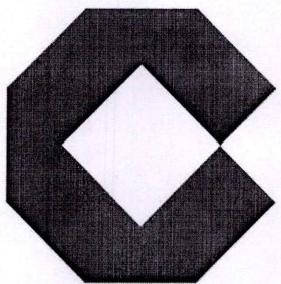 3.使用“C ”标志时，应清晰易见，在正常使用条件下，不可除去；4.“C”标志应与净含量同时标出,标于净含量之后或之前。“C”标志字符高度与净含量字符规定高度相同,最小高度不少于3mm;5.标志颜色推荐为黑色，也可根据印刷需要选择其他颜色。企业名称四川省绵阳市丰谷酒业有限责任公司四川省绵阳市丰谷酒业有限责任公司四川省绵阳市丰谷酒业有限责任公司四川省绵阳市丰谷酒业有限责任公司企业注册地址绵阳市飞云大道中段369号绵阳市飞云大道中段369号邮编621000企业生产地址四川省绵阳市飞云大道中段369号四川省绵阳市飞云大道中段369号邮编621000统一社会信用代码915107062054040418生产线数量16(条)16(条)联系人陈佳电子邮箱86795524@qq.com86795524@qq.com联系电话/手机18683662206传真25669472566947C标志内审员人数4企业上一年度产值(万元)151727.12151727.12产品类别食品类商标/品牌丰谷牌丰谷牌企业成立时间1994年12月28日休假日国家法定节假日国家法定节假日声明内容新声明☑增加项目口变更内容新声明☑增加项目口变更内容新声明☑增加项目口变更内容新声明☑增加项目口变更内容序号产品类别商标/品牌产品名称规格(净含量)产品依据标准1食品类丰谷牌42度500ml丰谷御酒叁拾(2021版)1×4500ml国家标准2食品类丰谷牌42度500ml丰谷御酒陆拾(2021版)1×4500ml国家标准3食品类丰谷牌42度500ml丰谷御酒玖拾(2021版)1×4500ml国家标准4食品类丰谷牌52度500ml丰谷鸿运当头(2021版)1×6500ml国家标准5食品类丰谷牌52度500ml丰谷纯酿(2021版红标)1×12500ml国家标准6食品类丰谷牌42度500ml丰谷纯酿(2021版红标)1×12500ml国家标准7食品类丰谷牌52度500ml丰谷元朝(2021版)1×6500ml国家标准8食品类丰谷牌52度500ml丰谷老谷台(2021版金)1×6500ml国家标准9食品类丰谷牌52度500ml丰谷明朝(2021版)1×6500ml国家标准10食品类丰谷牌38度500ml丰谷元朝(2021版)1×6500ml国家标准11食品类丰谷牌38度500ml丰谷明朝(2021版)1×6500ml国家标准12食品类丰谷牌52度500ml丰谷老谷台(2021版红)1×6500ml国家标准13食品类丰谷牌52度500ml丰谷老谷台(2021版透明装)1×6500ml国家标准14食品类丰谷牌52度500ml丰谷100(2021版)1×6500ml国家标准15食品类丰谷牌39度680ml火把液大凉山1952680ml国家标准16食品类丰谷牌38度488ml火把液醇8酒488ml国家标准17食品类丰谷牌52度500ml丰谷品鉴官(2022版)1*4500ml国家标准序号产品类别商标/品牌产品名称规格(净含量)产品依据标准18食品类丰谷牌45度488ml丰谷三星(2021版)1×6488ml国家标准19食品类丰谷牌38度500ml丰谷清朝精品12(2022版)1×6500ml国家标准20食品类丰谷牌52度500ml丰谷清朝精品12(2021版)1×6500ml国家标准21食品类丰谷牌38度500ml丰谷清朝精品30(2021版)1×6500ml国家标准22食品类丰谷牌45度480ml丰谷墨渊(2021版二维码红瓶商超定制)1*6480ml国家标准23食品类丰谷牌45度480ml丰谷墨渊(2021版二维码黑瓶商超定制)1*6480ml国家标准24食品类丰谷牌45度480ml丰谷墨渊(2022版二维码现饮藏文版红)1x12480ml国家标准25食品类丰谷牌52度478ml丰谷酒王(2021版二维码双瓶礼盒装)1×2×2478ml国家标准26食品类丰谷牌45度480ml丰谷墨渊(2021版二维码红瓶公司性促销1)1×6480ml国家标准27食品类丰谷牌52度1.5L丰谷福星高照(2022版)1×11.5L国家标准28食品类丰谷牌52度500ml丰谷珍品3(2022版)1×6500ml国家标准29食品类丰谷牌52度500ml丰谷K10(2021版)1×6500ml国家标准30食品类丰谷牌52度500ml丰谷天悦15(2022版)1×6500ml国家标准31食品类丰谷牌38度500ml丰谷酒坊(2021版)1×6500ml国家标准32食品类丰谷牌52度500ml丰谷韵藏30(2021版)1×6500ml国家标准33食品类丰谷牌52度500ml丰谷珍酿30(2021版)1×6500ml国家标准34食品类丰谷牌52度500ml丰谷精品特曲(2022版二维码)1x6500ml国家标准35食品类丰谷牌48度500ml丰谷精品特曲(2022版二维码)1x6500ml国家标准36食品类丰谷牌52度500ml丰谷酒窖(2022版)1*6500ml国家标准序号产品类别商标/品牌产品名称规格(净含量)产品依据标准37食品类丰谷牌52度500ml丰谷酒王经典(2022版二维码成都商超)1×6500ml国家标准38食品类丰谷牌52度500ml丰谷K20(2021版)1×6500ml国家标准39食品类丰谷牌52度478ml丰谷壹号(2022版二维码双瓶礼盒装)1×4×2478ml国家标准40食品类丰谷牌38度478ml丰谷壹号(2022版二维码双瓶礼盒装)1×4×2478ml国家标准41食品类丰谷牌38度500ml丰谷特曲珍藏(2022版)1x6500ml国家标准42食品类丰谷牌52度500ml丰谷特曲经典(2021版品鉴酒)1×12500ml国家标准43食品类丰谷牌42度500ml丰谷特曲经典(2021版品鉴酒)1×12500ml国家标准44食品类丰谷牌38度500ml丰谷特曲经典(2021版品鉴酒)1×12500ml国家标准45食品类丰谷牌51.8度500ml丰谷壹号(2021版二维码水墨透明装)1×6500ml国家标准46食品类丰谷牌52度500ml丰谷酒王珍藏(2021版二维码)1×6500ml国家标准47食品类丰谷牌38度500ml丰谷特曲(2021版二维码品鉴酒)1×12500ml国家标准48食品类丰谷牌48度500ml丰谷特曲(2021版二维码品鉴酒)1×12500ml国家标准49食品类丰谷牌52度500ml丰谷特曲(2021版二维码品鉴酒)1×12500ml国家标准50食品类丰谷牌42度500ml丰谷特曲经典(2020版)1×6500ml国家标准51食品类丰谷牌52度500ml丰谷生肖(2020版二维码鼠)/活动赠酒1×6500ml国家标准52食品类丰谷牌52度500ml丰谷酒王黄金装(2021版二维码)1×6500ml国家标准53食品类丰谷牌51.8度500ml内部接待酒(2020版)1×6500ml国家标准54食品类丰谷牌48度500ml丰谷精品特曲(2020版二维码中试)1×6500ml国家标准55食品类丰谷牌42度500ml丰谷特曲8酒(2017版中试)1×4500ml国家标准序号产品类别商标/品牌产品名称规格(净含量)产品依据标准56食品类丰谷牌52度500ml丰谷特曲(2019生肖版)中试1×6500ml国家标准57食品类丰谷牌45度240ml丰谷墨渊(2017版VIP品鉴酒)中试1×20240ml国家标准58食品类丰谷牌48度500ml丰谷天佑烧坊10(2020版)中试1×6500ml国家标准59食品类丰谷牌48度500ml丰谷天佑烧坊8(2020版)中试1×6500ml国家标准60食品类丰谷牌52度246ml四星丰谷酒(双瓶礼盒中试)1×4×2246ml国家标准61食品类丰谷牌52度500ml丰谷生肖(2022版二维码虎年)1×6500ml国家标准62食品类丰谷牌52度1.5L丰谷生肖(2022版虎年)1×41.5L国家标准63食品类丰谷牌38度500ml丰谷壹号(2021版二维码VIP品鉴酒)1×6500ml国家标准64食品类丰谷牌52度500ml丰谷老窖.丰谷传承30(2021版)1×6500ml国家标准65食品类丰谷牌38度500ml丰谷老窖.丰谷传承30(2021版)1×6500ml国家标准66食品类丰谷牌42度500ml丰谷老窖.丰谷传承30(2021版)1×6500ml国家标准67食品类丰谷牌38度500ml丰谷老窖.丰谷传承60(2021版)1×6500ml国家标准68食品类丰谷牌42度500ml丰谷老窖.丰谷传承60(2021版)1×6500ml国家标准69食品类丰谷牌42度500ml丰谷老窖.丰谷传承90(2021版)1×6500ml国家标准70食品类丰谷牌52度500ml丰谷老窖.丰谷传承60(2021版)1×6500ml国家标准71食品类丰谷牌52度500ml丰谷老窨.丰谷传承90(2021版)1×6500ml国家标准72食品类丰谷牌38度500ml丰谷老窨.丰谷传承90(2021版)1×6500ml国家标准73食品类丰谷牌52度488ml丰谷精品五号(2022版)1×6488ml国家标准74食品类丰谷牌52度500ml丰谷天佑烧坊8(2021版)1×6500ml国家标准序号产品类别商标/品牌产品名称规格(净含量)产品依据标准75食品类丰谷牌52度500ml丰谷窖藏珍品20(2022版)1×6500ml国家标准76食品类丰谷牌52度100ml丰谷酒王黄金装(2022版非卖品)1×20100ml国家标准77食品类丰谷牌52度100ml丰谷酒王蓝金装(2022版非卖品)1×20100ml国家标准78食品类丰谷牌68度1.5L丰谷纳福迎祥K6(2021版)1×11.5L国家标准79食品类丰谷牌52度500ml丰谷金山娇(2021版红)1×4500ml国家标准80食品类丰谷牌52度500ml丰谷金山娇(2021版金)1×4500ml国家标准81食品类丰谷牌42度500ml丰谷金山娇(2021版红)1×4500ml国家标准82食品类丰谷牌42度500ml丰谷金山娇(2021版金)1×4500ml国家标准83食品类丰谷牌52度500ml丰谷印象39(2022版)1×6500ml国家标准84食品类丰谷牌52度500ml丰谷友情39(2022版)1×6500ml国家标准85食品类丰谷牌48度500ml丰谷酒王窖藏1979(2020版二维码)1×6500ml国家标准86食品类丰谷牌52度500ml百年丰谷珍藏(2022版)1*6500ml国家标准87食品类丰谷牌52度500ml丰谷酒王经典(2021版二维码)1×6500ml国家标准88食品类丰谷牌45度480ml丰谷墨渊(2021版二维码蓝瓶公司性促销1)1×6480ml国家标准89食品类丰谷牌45度468ml丰谷头曲(2021版)1X12468ml国家标准90食品类丰谷牌42度500ml丰谷御酒36(2021版)1×6500ml国家标准91食品类丰谷牌42度500ml丰谷御酒66(2021版)1×6500ml国家标准92食品类丰谷牌52度680ml丰谷壹号1×4680ml国家标准93食品类丰谷牌51.8度1.2L丰谷壹号酒(2019版品鉴酒)1×3×(2,2)1.2L国家标准序号产品类别商标/品牌产品名称规格(净含量)产品依据标准94食品类丰谷牌48度478ml丰谷酒王纸盒装(2017版新1)1×6478ml国家标准95食品类丰谷牌48度478ml丰谷酒王10酒(2016版)1×6478ml国家标准96食品类丰谷牌48度478ml丰谷酒王10酒(2017版)1×6478ml国家标准97食品类丰谷牌52度500ml丰谷酒王10酒(2016版)1×6500ml国家标准98食品类丰谷牌52度125ml丰谷酒王10酒(2017版VIP品鉴酒)1×20125ml国家标准99食品类丰谷牌48度478ml丰谷酒王12酒(2019版)1×6478ml国家标准100食品类丰谷牌52度478ml丰谷酒王12酒(2017版)1×4478ml国家标准101食品类丰谷牌52度478ml丰谷酒王12(2019版VIP品鉴酒)1×6478ml国家标准102食品类丰谷牌52度4L丰谷酒王30大坛酒(2018版)1×14L国家标准103食品类丰谷牌52度500ml丰谷酒王30年1×4500ml国家标准104食品类丰谷牌52度500ml丰谷特曲8酒(2017版)1×6500ml国家标准105食品类丰谷牌52度500ml丰谷特曲生肖酒(2019版二维码VIP品鉴酒)1×12500ml国家标准106食品类丰谷牌48度500ml丰谷特曲生肖酒(2019版二维码VIP品鉴酒)1×12500ml国家标准107食品类丰谷牌52度500ml丰谷生肖(2020版二维码鼠)1×6500ml国家标准108食品类丰谷牌48度488ml丰谷老窖(2016版)1×6488ml国家标准109食品类丰谷牌48度488ml丰谷老窖1×6488ml国家标准110食品类丰谷牌38度500ml丰谷老窖30(2012版)1×6500ml国家标准111食品类丰谷牌44度488ml丰谷二曲(2017版)1×12488ml国家标准112食品类丰谷牌45度480ml丰谷墨渊(2017版新1)1×12480ml国家标准序号产品类别商标/品牌产品名称规格(净含量)产品依据标准113食品类丰谷牌45度248ml丰谷墨渊(2018版)1×20248ml国家标准114食品类丰谷牌45度450ml丰谷酒星头曲(2020版新1盖内投奖)1×12450ml国家标准115食品类丰谷牌48度500ml丰谷珍品6(2021版盖内投奖)1×12500ml国家标准116食品类丰谷牌52度500ml丰谷原浆60(2020版)1×6500ml国家标准117食品类丰谷牌52度500ml丰谷原浆20(2020版)1×6500ml国家标准118食品类丰谷牌52度500ml丰谷原浆30(2020版)1×6500ml国家标准119食品类丰谷牌38度500ml丰谷生肖特曲(2019版二维码公司性促销2)1×6500ml国家标准120食品类丰谷牌52度500ml丰谷特曲生肖酒(2019版二维码公司性促销1)1×6500ml国家标准121食品类丰谷牌52度500ml丰谷特曲生肖酒(2019版二维码公司性促销2)1×6500ml国家标准122食品类丰谷牌48度500ml丰谷生肖特曲(2019版二维码公司性促销2)1×6500ml国家标准123食品类丰谷牌44度500ml丰谷精品二曲(2019版2次中试)1×12500ml国家标准124食品类丰谷牌52度500ml丰谷老丰谷(2022版)1×6500ml国家标准125食品类丰谷牌52度500ml丰谷优选100(2022版)1×6500ml国家标准126食品类丰谷牌38度500ml丰谷特曲珍藏(2022版中试1)1x6500ml国家标准127食品类丰谷牌45度248ml丰谷墨渊(2021版二维码红瓶中试)1*20248ml国家标准128食品类丰谷牌45度248ml丰谷墨渊(2021版二维码蓝瓶中试)1*20248ml国家标准129食品类丰谷牌45度248ml丰谷墨渊(2021版二维码VIP品鉴红瓶) 1×20248ml国家标准130食品类丰谷牌45度248ml丰谷墨渊(2021版二维码VIP品鉴黑瓶) 1×20248ml国家标准131食品类丰谷牌45度248ml丰谷墨渊(2021版二维码VIP品鉴蓝瓶) 1×20248ml国家标准序号产品类别商标/品牌产品名称规格(净含量)产品依据标准132食品类丰谷牌52度500ml丰谷金品(2022版)1×6500ml国家标准133食品类丰谷牌52度500ml丰谷金质(2022版)1×6500ml国家标准134食品类丰谷牌48度478ml丰谷酒王(2021版二维码纸盒装)1×6478ml国家标准135食品类丰谷牌45度480ml丰谷墨渊(2021版二维码红瓶)1×6480ml国家标准136食品类丰谷牌45度480ml丰谷墨渊(2021版二维码黑瓶)1×6480ml国家标准137食品类丰谷牌45度480ml丰谷墨渊(2021版二维码蓝瓶)1×6480ml国家标准138食品类丰谷牌38度500ml丰谷特曲珍藏(2022版VIP品鉴酒)1x12500ml国家标准139食品类丰谷牌52度500ml丰谷酒皇(2021版)1×6500ml国家标准140食品类丰谷牌52度500ml丰谷优选V20(2021版)1×6500ml国家标准141食品类丰谷牌52度500ml丰谷清朝精品30(2022版)1×6500ml国家标准142食品类丰谷牌52度488ml丰谷清朝特酿(2021版山东润金)488ml国家标准143食品类丰谷牌38度488ml丰谷清朝特酿(2021版山东润金)488ml国家标准144食品类丰谷牌52度500ml丰谷精品特曲(2022版二维码中试1)1x6500ml国家标准145食品类丰谷牌52度680ml丰谷大师封藏(2021版)1×4680ml国家标准146食品类丰谷牌52度500ml丰谷93珍藏(2021版)1×6500ml国家标准147食品类丰谷牌52度500ml丰谷优选10(2022版)1×6500ml国家标准148食品类丰谷牌45度500丰谷三星(2022版中试1)1×6500ml国家标准149食品类丰谷牌48度500ml丰谷净醇8(2022版)1×6500ml国家标准150食品类丰谷牌48度500ml丰谷净醇15(2022版)1×6500ml国家标准序号产品类别商标/品牌产品名称规格(净含量)产品依据标准151食品类丰谷牌48度478ml丰谷酒王(2022版二维码纸盒装)1×6478ml国家标准152食品类丰谷牌52度500ml丰谷天悦20(2021版)1×6500ml国家标准153食品类丰谷牌48度500ml丰谷珍品6(2021版盖内投奖天佑祥润)1×12500ml国家标准154食品类丰谷牌52度500ml丰谷酒王经典(2021版二维码成都商超)1×6500ml国家标准155食品类丰谷牌48度478ml丰谷酒王(2022版二维码纸盒装红包装)1×6478ml国家标准156食品类丰谷牌38度500ml丰谷醇5(2021版)1×6500ml国家标准157食品类丰谷牌38度500ml丰谷醇8(2021版)1×6500ml国家标准158食品类丰谷牌45度246ml丰谷醇8(2021版)1×12246ml国家标准159食品类丰谷牌45度246ml丰谷珍品头曲(2022版中试1)1x12246ml国家标准160食品类丰谷牌45度248ml丰谷墨渊(2021版二维码红瓶)1×20248ml国家标准161食品类丰谷牌45度248ml丰谷墨渊(2021版二维码黑瓶)1×20248ml国家标准162食品类丰谷牌45度248ml丰谷墨渊(2021版二维码蓝瓶)1×20248ml国家标准163食品类丰谷牌42度500ml丰谷绵柔窖酒佳品(2022版)1×6500ml国家标准164食品类丰谷牌52度500ml丰谷绵柔窖酒精品(2022版)1×6500ml国家标准165食品类丰谷牌52度500ml丰谷特曲(老字号)(2022版) 1*6500ml国家标准166食品类丰谷牌42度500ml丰谷绵柔窖酒精品(2022版)1×6500ml国家标准167食品类丰谷牌52度500ml丰谷绵柔窖酒佳品(2022版)1×6500ml国家标准168食品类丰谷牌52度500ml丰谷酒王经典(2021版二维码红包装)1×6500ml国家标准169食品类丰谷牌48度500ml丰谷酒王经典(2021版二维码红包装)1×6500ml国家标准序号产品类别商标/品牌产品名称规格(净含量)产品依据标准170食品类丰谷牌52度500ml丰谷酒王经典(2022版二维码红包装)1×6500ml国家标准171食品类丰谷牌48度500ml丰谷酒王经典(2022版二维码红包装)1×6500ml国家标准172食品类丰谷牌52度500ml丰谷 ·龙凤呈祥(2021版)1×6500ml国家标准173食品类丰谷牌52度500ml丰谷丰之艺(2021版)1×6500ml国家标准174食品类丰谷牌52度500ml丰谷喜庆(2021版)1×6500ml国家标准175食品类丰谷牌52度488ml丰谷金酒寨典藏酒(2017版)1×6488ml国家标准176食品类丰谷牌52度500ml中华丰谷品鉴经典(2013版)1×6500ml国家标准177食品类丰谷牌52度488ml丰谷黄樽酒(2015版)1×6488ml国家标准178食品类丰谷牌52度500ml丰谷红樽(2019版)1×6500ml国家标准179食品类丰谷牌52度500ml丰谷窖藏30(2020版)1×6500ml国家标准180食品类丰谷牌52度500ml丰谷典悦12酒(2017版)1×6500ml国家标准181食品类丰谷牌52度500ml丰谷陈酿(2019版)1×6500ml国家标准182食品类丰谷牌52度500ml丰谷新纪元酒(2017版)1×6500ml国家标准183食品类丰谷牌42度500ml丰谷3000酒(2018版)1×6500ml国家标准184食品类丰谷牌42度500ml丰谷5000酒(2018版)1×6500ml国家标准185食品类丰谷牌52度500ml丰谷20纪念酒(2015版)1×6500ml国家标准186食品类丰谷牌52度500ml丰谷30纪念酒(2018版)1×6500ml国家标准187食品类丰谷牌52度500ml丰谷坛藏酒(2018版)1×6500ml国家标准188食品类丰谷牌52度488ml丰谷精品五号酒(2018版)1×6488ml国家标准序号产品类别商标/品牌产品名称规格(净含量)产品依据标准189食品类丰谷牌52度500ml丰谷典悦15酒(2018版)1×6500ml国家标准190食品类丰谷牌48度500ml百年丰谷百匠臻藏酒(2018版)1×6500ml国家标准191食品类丰谷牌52度500ml百年丰谷臻酿100酒(2018版)1×6500ml国家标准192食品类丰谷牌45度500ml丰谷淡雅曲酒(2019版)1×12500ml国家标准193食品类丰谷牌52度488ml丰谷净爽(2019版)1×6488ml国家标准194食品类丰谷牌38度500ml丰谷窖龄V30酒(2019版)1×6500ml国家标准195食品类丰谷牌45度450ml丰谷酒星头曲(2020版新1)1×12450ml国家标准196食品类丰谷牌52度500ml丰谷窖龄V60酒(2019版)1×6500ml国家标准197食品类丰谷牌52度500ml丰谷品味10酒(2019升级版)1×6500ml国家标准198食品类丰谷牌42度500ml丰谷2000酒(2018版)1×6500ml国家标准199食品类丰谷牌52度500ml丰谷品味70酒(2019版)1×6500ml国家标准200食品类丰谷牌52度500ml百年丰谷酒(2018版)1×6500ml国家标准201食品类丰谷牌52度500ml丰谷窖龄V30酒(2019版)1×6500ml国家标准202食品类丰谷牌52度500ml丰谷丰之金(2019版)1×6500ml国家标准203食品类丰谷牌38度500ml丰谷窖龄V60酒(2019版)1×6500ml国家标准204食品类丰谷牌52度500ml丰谷丰之红(2019版)1×6500ml国家标准205食品类丰谷牌52度500ml丰谷1978 ·F9(2019版)1×6500ml国家标准206食品类丰谷牌48度500ml丰谷老窖(2019版)1×6500ml国家标准207食品类丰谷牌52度500ml丰谷1978 ·F10(2019版)1×6500ml国家标准序号产品类别商标/品牌产品名称规格(净含量)产品依据标准208食品类丰谷牌52度500ml丰谷柔雅(2019版)1×6500ml国家标准209食品类丰谷牌52度520ml丰谷520酒(2018版)1×6520ml国家标准210食品类丰谷牌52度500ml丰谷1978 ·F16(2019版)1×6500ml国家标准211食品类丰谷牌35度500ml丰谷窖藏8酒(2019版)1×6500ml国家标准212食品类丰谷牌52度500ml丰谷葫芦(2019版)1×6500ml国家标准213食品类丰谷牌52度500ml丰谷丰之贵(2019版)1×6500ml国家标准214食品类丰谷牌52度500ml丰谷鱼跃龙门(2019版)1×6500ml国家标准215食品类丰谷牌52度500ml丰谷壹樽臻酿(2019版)1×6500ml国家标准216食品类丰谷牌52度480ml丰谷精酿N6(2019版)1×6480ml国家标准217食品类丰谷牌48度500ml丰谷精制珍品8(2019版)1×6500ml国家标准218食品类丰谷牌52度500ml丰谷 · 谷之品(2019版)1×6500ml国家标准219食品类丰谷牌48度500ml丰谷精制珍品12(2019版)1×6500ml国家标准220食品类丰谷牌52度500ml百年丰谷90天香(2019版)1×6500ml国家标准221食品类丰谷牌52度518ml丰谷上樽(2019版)1×6518ml国家标准222食品类丰谷牌45度500ml丰谷老号(2019版)1×12500ml国家标准223食品类丰谷牌52度480ml丰谷精酿N9(2019版)1×6480ml国家标准224食品类丰谷牌48度520ml丰谷欢酒(2019版)1×12520ml国家标准225食品类丰谷牌52度480ml丰谷精酿N12(2019版)1×6480ml国家标准226食品类丰谷牌52度500ml丰谷老号(2019版)1×6500ml国家标准序号产品类别商标/品牌产品名称规格(净含量)产品依据标准227食品类丰谷牌42度500ml丰谷A6(2019版)1×6500ml国家标准228食品类丰谷牌52度500ml丰谷时光论道70(2020版)1×6500ml国家标准229食品类丰谷牌52度500ml丰谷时光论道60(2020版)1×6500ml国家标准230食品类丰谷牌52度500ml丰谷A15(2020版)1×6500ml国家标准231食品类丰谷牌52度500ml丰谷A6(2019版)1×6500ml国家标准232食品类丰谷牌52度500ml丰谷老酒(2020版)1×6500ml国家标准233食品类丰谷牌52度500ml丰谷珍品3(2020版)1×6500ml国家标准234食品类丰谷牌52度500ml丰谷时光论道80(2020版)1×6500ml国家标准235食品类丰谷牌48度500ml丰谷珍品6(2020版)1×12500ml国家标准236食品类丰谷牌45度500ml丰谷酒香(2020版)1×12500ml国家标准237食品类丰谷牌45度100ml丰谷美美满满(2020版)1×30100ml国家标准238食品类丰谷牌45度450ml丰谷香伽(2020版)1×12450ml国家标准239食品类丰谷牌42度500ml丰谷酒香醇和(2020版)1×6500ml国家标准240食品类丰谷牌52度500ml丰谷酒香醇和(2020版)1×6500ml国家标准241食品类丰谷牌52度500ml丰谷酒香醇雅(2020版)1×6500ml国家标准242食品类丰谷牌52度500ml丰谷窖藏15(2020版)1×6500ml国家标准243食品类丰谷牌52度500ml丰谷酒香醇品(2020版)1×6500ml国家标准244食品类丰谷牌52度488ml丰谷金酒寨特酿(2020版)1×6488ml国家标准245食品类丰谷牌45度475ml丰谷优选(2020版红标)1×12475ml国家标准序号产品类别商标/品牌产品名称规格(净含量)产品依据标准246食品类丰谷牌45度480ml丰谷480(2020版红色)1×12480ml国家标准247食品类丰谷牌52度500ml丰谷6N(2020版)1×12500ml国家标准248食品类丰谷牌52度475ml丰谷优选(2020版金标)1×12475ml国家标准249食品类丰谷牌52度475ml丰谷优选(2020版)1×6475ml国家标准250食品类丰谷牌52度500ml丰谷金酒寨佳酿(2020版)1×6500ml国家标准251食品类丰谷牌42度475ml丰谷优选(2020版)1×6475ml国家标准252食品类丰谷牌45度480ml丰谷480(2020版蓝色)1×12480ml国家标准253食品类丰谷牌52度500ml丰谷9N(2020版)1×6500ml国家标准254食品类丰谷牌52度500ml丰谷18N(2020版)1×6500ml国家标准255食品类丰谷牌52度500ml丰谷30N(2020版)1×6500ml国家标准256食品类丰谷牌48度488ml丰谷银骄J6(2014版)1×6488ml国家标准257食品类丰谷牌48度488ml丰谷金骄J9酒(2019版)1×6488ml国家标准258食品类丰谷牌52度488ml丰谷精品三号1×6488ml国家标准259食品类丰谷牌52度488ml丰谷精品五号1×6488ml国家标准260食品类丰谷牌44度500ml丰谷精制二曲(2019版2次中试)1×12500ml国家标准261食品类丰谷牌52度500ml丰谷典范20(2021版)1×6500ml国家标准262食品类丰谷牌52度500ml丰谷酒王经典(2021版二维码非卖品)1×6500ml国家标准263食品类丰谷牌52度500ml丰谷酒王工匠(2021版二维码)1×6500ml国家标准264食品类丰谷牌52度500ml丰谷臻藏级(2021版)1×6500ml国家标准序号产品类别商标/品牌产品名称规格(净含量)产品依据标准265食品类丰谷牌52度500ml丰谷酒王蓝金装(2021版二维码)1×6500ml国家标准266食品类丰谷牌52度500ml丰谷鉴藏级(2021版)1×6500ml国家标准267食品类丰谷牌52度100ml丰谷酒王(2021版赠品)1×20100ml国家标准268食品类丰谷牌48度100ml丰谷酒王(2021版赠品)1×20100ml国家标准269食品类丰谷牌38度480ml丰谷墨渊(2022版二维码黑瓶)1x6480ml国家标准270食品类丰谷牌52度1.5L丰谷酒王(2022版红盒)1×21.5L国家标准271食品类丰谷牌52度500ml丰谷特曲老酒(2021版)1×6500ml国家标准272食品类丰谷牌52度500ml丰谷御酒36(2022版)1×6500ml国家标准273食品类丰谷牌52度500ml丰谷御酒26(2022版)1×6500ml国家标准274食品类丰谷牌52度500ml丰谷友情20(2022版)1×6500ml国家标准275食品类丰谷牌52度500ml丰谷酒窖(2021版)1*6500ml国家标准276食品类丰谷牌42度500ml丰谷丰萃20(2021版)1×6500ml国家标准277食品类丰谷牌51.9度519ml丰谷519(2022版)1×6519ml国家标准278食品类丰谷牌52度500ml丰谷酒王经典(2021版二维码聚富定制)500ml国家标准279食品类丰谷牌52度500ml丰谷封坛拾贰(2021版)1×6500ml国家标准280食品类丰谷牌52度500ml丰谷铭匠10(2021版)1×6500ml国家标准281食品类丰谷牌52度680ml丰谷绵州印象1949(2022版)1×6680ml国家标准282食品类丰谷牌48度500ml丰谷酒王经典(2021版二维码)1×6500ml国家标准283食品类丰谷牌52度500ml丰谷K30(2021版)1×6500ml国家标准序号产品类别商标/品牌产品名称规格(净含量)产品依据标准284食品类丰谷牌52度500ml丰谷液(2021版红)1×6500ml国家标准285食品类丰谷牌52度500ml丰谷液(2021版金)1×6500ml国家标准286食品类丰谷牌45度480ml丰谷珍品头曲(2022版中试1)1x12480ml国家标准287食品类丰谷牌38度488ml丰谷一星(2021版)1×6488ml国家标准288食品类丰谷牌52度500ml丰谷铭匠20(2021版)1×6500ml国家标准289食品类丰谷牌52度500ml丰谷韵藏15(2022版)1×6500ml国家标准290食品类丰谷牌48度500ml丰谷精品特曲(2022版二维码VIP品鉴酒)1×12500ml国家标准291食品类丰谷牌52度500ml丰谷精品特曲(2022版二维码VIP品鉴酒)1×12500ml国家标准292食品类丰谷牌52度500ml中博秦岭天下玺铒(2021版二维码)1×6500ml国家标准293食品类丰谷牌52度500ml丰谷嗨酒(2019版二维码定制电商)1×12500ml国家标准294食品类丰谷牌52度680ml丰谷壹号酒(2019版)1×4680ml国家标准295食品类丰谷牌51.8度500ml丰谷壹号酒(2019版二维码)1×6500ml国家标准296食品类丰谷牌38度488ml丰谷老窖红花(2016版H1)1×6488ml国家标准297食品类丰谷牌45度480ml丰谷墨渊(2019版二维码)1×12480ml国家标准298食品类丰谷牌45度480ml丰谷墨渊(2020版二维码现饮藏文版)1×12480ml国家标准299食品类丰谷牌42度488ml丰谷精装纯酿(2016版)1×6488ml国家标准300食品类丰谷牌45度488ml丰谷三星(2020版)1×6488ml国家标准301食品类丰谷牌42度500ml丰谷喜酒500ml国家标准302食品类丰谷牌38度500ml丰谷丰和顺(2017版)1×6500ml国家标准序号产品类别商标/品牌产品名称规格(净含量)产品依据标准304食品类丰谷牌52度500ml丰谷嗨酒(2018版公司性促销1)1×12500ml国家标准305食品类丰谷牌48度478ml丰谷酒王纸盒装(2018版)1×6478ml国家标准306食品类丰谷牌48度478ml丰谷酒王10酒(2017版非卖品)1×6478ml国家标准307食品类丰谷牌52度478ml丰谷酒王10酒(2017版非卖品)1×6478ml国家标准308食品类丰谷牌38度480ml丰谷墨渊(2019版二维码)1×12480ml国家标准309食品类丰谷牌45度100ml丰谷小老酒(2016版)1×20100ml国家标准310食品类丰谷牌52度500ml丰谷纯酿(2015版裸)1×12500ml国家标准311食品类丰谷牌52度500ml珍藏V91×6500ml国家标准312食品类丰谷牌52度500ml丰谷有余(2020版)500ml国家标准313食品类丰谷牌45度500ml丰谷小生活(2020版)500ml国家标准314食品类丰谷牌52度500ml丰谷韵藏20(2020版)1×6500ml国家标准315食品类丰谷牌51.8度500ml丰谷壹号(2019版二维码VIP品鉴酒公司性促销)1×6500ml国家标准316食品类丰谷牌52度500ml丰谷精品特曲(2020版二维码)1×6500ml国家标准317食品类丰谷牌52度488ml丰谷老窖(2016版)1×6488ml国家标准318食品类丰谷牌52度488ml丰谷老窖精品(2015版)1×6488ml国家标准319食品类丰谷牌42度500ml丰谷嗨酒(2019版二维码)1×12500ml国家标准320食品类丰谷牌42度500ml丰谷纯酿(2015版裸)1×12500ml国家标准321食品类丰谷牌48度125ml小精丰1×20125ml国家标准322食品类丰谷牌52度488ml清朝丰谷(精品)11版1×6488ml国家标准序号产品类别商标/品牌产品名称规格(净含量)产品依据标准323食品类丰谷牌42度500ml丰谷清朝1×6500ml国家标准324食品类丰谷牌42度500ml珍藏V91×6500ml国家标准325食品类丰谷牌45度500ml丰谷捌年封坛酒1×6500ml国家标准326食品类丰谷牌38度480ml丰谷墨渊(2019版二维码公司性促销1)1×12480ml国家标准327食品类丰谷牌38度480ml丰谷墨渊(2020版二维码公司性促销1)1×6480ml国家标准328食品类丰谷牌51.8度100ml丰谷内壹酒(2019版VIP品鉴酒)1×24100ml国家标准329食品类丰谷牌51.8度500ml丰谷壹号(2020版二维码塑封款)1×6500ml国家标准330食品类丰谷牌38度478ml丰谷酒王12酒(2017版VIP品鉴酒)1×6478ml国家标准331食品类丰谷牌48度478ml丰谷酒王12酒(2020版二维码VIP品鉴酒)1×6478ml国家标准332食品类丰谷牌52度500ml丰谷酒王20酒(2018版新1品鉴酒)1×12500ml国家标准333食品类丰谷牌52度500ml丰谷特曲(86版)1×6500ml国家标准334食品类丰谷牌48度246ml丰谷老窖1×12246ml国家标准335食品类丰谷牌52度500ml丰谷酒皇(2018版)1×6500ml国家标准336食品类丰谷牌48度478ml丰谷酒王10酒(2019版二维码)1×6478ml国家标准337食品类丰谷牌48度2.5L丰谷酒王10(2020版二维码)1×12.5L国家标准338食品类丰谷牌52度478ml丰谷酒王12酒(2020版二维码VIP品鉴酒)1×6478ml国家标准339食品类丰谷牌38度500ml丰谷特曲珍藏(2020版VIP品鉴酒)1×12500ml国家标准340食品类丰谷牌52度500ml丰谷特曲(2020版二维码透明装)1×6500ml国家标准341食品类丰谷牌52度500ml丰谷酒皇(2019版)1×6500ml国家标准序号产品类别商标/品牌产品名称规格(净含量)产品依据标准342食品类丰谷牌52度680ml丰谷大师封藏(2020版)1×4680ml国家标准343食品类丰谷牌48度478ml丰谷酒王10酒(2018版)1×6478ml国家标准344食品类丰谷牌52度478ml丰谷酒王10酒(2018版)1×6478ml国家标准345食品类丰谷牌38度478ml丰谷酒王10酒(2017版)1×6478ml国家标准346食品类丰谷牌52度100ml丰谷酒王10酒(2018版赠品)1×20100ml国家标准347食品类丰谷牌48度478ml丰谷酒王10酒(2020版二维码非卖品)1×6478ml国家标准348食品类丰谷牌52度478ml丰谷酒王10酒(2020版二维码非卖品)1×6478ml国家标准349食品类丰谷牌48度100ml丰谷酒王10酒(2018版赠品)1×20100ml国家标准350食品类丰谷牌52度500ml丰谷特曲(86版VIP品鉴酒)1×6500ml国家标准351食品类丰谷牌38度500ml丰谷特曲珍藏酒(2020版)1×6500ml国家标准352食品类丰谷牌44度500ml丰谷精制二曲(2019版)1×12500ml国家标准353食品类丰谷牌38度500ml丰谷精制二曲(2019版)1×12500ml国家标准354食品类丰谷牌45度480ml丰谷墨渊(2019版二维码新1现饮版)1×12480ml国家标准355食品类丰谷牌45度480ml丰谷墨渊(2020版二维码藏文版)1×12480ml国家标准356食品类丰谷牌38度480ml丰谷墨渊(2019版二维码新1现饮版)1×12480ml国家标准357食品类丰谷牌45度480ml丰谷墨渊(2019版二维码彩箱)1×6480ml国家标准358食品类丰谷牌38度480ml丰谷墨渊(2020版二维码)1×6480ml国家标准359食品类丰谷牌45度248ml丰谷墨渊(2019版二维码)1×20248ml国家标准360食品类丰谷牌45度248ml丰谷墨渊(2019版二维码现饮版)1×20248ml国家标准序号产品类别商标/品牌产品名称规格(净含量)产品依据标准361食品类丰谷牌52度500ml丰谷嗨酒(2019版二维码)1×12500ml国家标准362食品类丰谷牌52度488ml丰谷纯酿欢庆装(2016版)1×6488ml国家标准363食品类丰谷牌38度488ml丰谷精装纯酿(2016版)1×6488ml国家标准364食品类丰谷牌48度500ml丰谷天佑烧坊8(2020版)1×6500ml国家标准365食品类丰谷牌45度488ml三星级丰谷1×6488ml国家标准366食品类丰谷牌52度500ml丰谷清朝1×6500ml国家标准367食品类丰谷牌38度500ml丰谷记忆70酒(2017版)1×6500ml国家标准368食品类丰谷牌44度500ml丰谷妙品(2019版)500ml国家标准369食品类丰谷牌42度500ml丰谷丰和乐(2017版)1×6500ml国家标准370食品类丰谷牌42度500ml丰谷丰和顺(2017版)1×6500ml国家标准371食品类丰谷牌52度500ml丰谷绵柔20(2020版)1×6500ml国家标准372食品类丰谷牌48度478ml丰谷酒王10酒(2019版二维码宴席装1)1×6478ml国家标准373食品类丰谷牌48度478ml丰谷酒王10酒(2019版二维码宴席装2)1×6478ml国家标准374食品类丰谷牌52度478ml丰谷酒王10酒(2019版二维码宴席装1)1×6478ml国家标准375食品类丰谷牌45度480ml丰谷墨渊(2019版二维码彩公司性促销1)1×6480ml国家标准376食品类丰谷牌48度488ml丰谷老窖(2017版)1×6488ml国家标准377食品类丰谷牌46度500ml丰谷百家福酒(2016版)1×6500ml国家标准378食品类丰谷牌38度500ml丰谷百家福酒(2020版)1×6500ml国家标准379食品类丰谷牌38度500ml丰谷百家福(2017版)1×6500ml国家标准序号产品类别商标/品牌产品名称规格(净含量)产品依据标准380食品类丰谷牌44度500ml丰谷精品二曲(2019版)1×12500ml国家标准381食品类丰谷牌42度500ml丰谷嗨酒(2018版)1×12500ml国家标准382食品类丰谷牌45度450ml丰谷老酒(2017版)1×12450ml国家标准383食品类丰谷牌45度450ml丰谷新葫芦(2020版)1×6450ml国家标准384食品类丰谷牌48度500ml丰谷纯酿(2015版裸)1×12500ml国家标准385食品类丰谷牌38度500ml丰谷纯酿(2015版裸)1×12500ml国家标准386食品类丰谷牌52度500ml丰谷纯酿(2020版蓝标)1×12500ml国家标准387食品类丰谷牌52度488ml丰谷精装纯酿(2016版)1×6488ml国家标准388食品类丰谷牌52度500ml99特酿丰谷酒(2016版)1×6500ml国家标准389食品类丰谷牌48度488ml丰谷大曲(2018版)488ml国家标准390食品类丰谷牌52度500ml丰谷大时代(2020版)500ml国家标准391食品类丰谷牌38度500ml丰谷大时代(2020版)500ml国家标准392食品类丰谷牌45度500ml丰谷小酌(2020版)500ml国家标准393食品类丰谷牌45度500ml丰谷珍酿6(2020版)1×12500ml国家标准394食品类丰谷牌42度500ml丰谷韵藏10(2020版)1×6500ml国家标准395食品类丰谷牌52度500ml丰谷韵藏10(2020版)1×6500ml国家标准396食品类丰谷牌51.8度500ml丰谷内壹(2017版公司性促销2)1×6500ml国家标准397食品类丰谷牌51.8度500ml丰谷壹号(2019版二维码裸瓶公司性促销)1×6500ml国家标准398食品类丰谷牌48度478ml丰谷酒王纸盒装(2019版二维码公司性促销1)1×6478ml国家标准序号产品类别商标/品牌产品名称规格(净含量)产品依据标准399食品类丰谷牌48度478ml丰谷酒王纸盒装(2019版二维码宴席装2)1×6478ml国家标准400食品类丰谷牌45度246ml丰谷头曲(2017版)中试1×12246ml国家标准401食品类丰谷牌45度480ml丰谷墨渊(2019版二维码公司性促销1)1×12480ml国家标准402食品类丰谷牌52度488ml丰谷老窖红花(2016版)1×6488ml国家标准403食品类丰谷牌52度500ml丰谷百家福酒(2020版)1×6500ml国家标准404食品类丰谷牌38度500ml丰谷百家福酒(2016版)1×6500ml国家标准405食品类丰谷牌52度500ml丰谷百家福酒(09版)1×6500ml国家标准406食品类丰谷牌38度500ml丰谷酒(百家福)(09版)500ml国家标准407食品类丰谷牌52度500ml丰谷嗨酒(2018版)1×12500ml国家标准408食品类丰谷牌38度500ml丰谷嗨酒(2019版二维码)1×12500ml国家标准409食品类丰谷牌38度500ml丰谷纯酿(2020版蓝标)1×12500ml国家标准410食品类丰谷牌52度500ml丰谷纯酿(铝盖)1×12500ml国家标准411食品类丰谷牌38度488ml丰谷纯酿欢庆装(2020版)1×6488ml国家标准412食品类丰谷牌38度488ml清朝丰谷(精品)11版1×6488ml国家标准413食品类丰谷牌38度500ml丰谷清朝1×6500ml国家标准414食品类丰谷牌52度500ml丰谷V3500ml国家标准415食品类丰谷牌38度500ml丰谷V3500ml国家标准416食品类丰谷牌38度500ml丰谷妙品(2019版)500ml国家标准417食品类丰谷牌38度500ml丰谷缘(2020版)500ml国家标准序号产品类别商标/品牌产品名称规格(净含量)产品依据标准418食品类丰谷牌52度500ml丰谷A20(2020版)1×6500ml国家标准419食品类丰谷牌42度500ml丰谷绵柔20(2020版)1×6500ml国家标准420食品类丰谷牌48度478ml丰谷瓦罐酒王(2017版宴席装2)1×6478ml国家标准421食品类丰谷牌52度478ml丰谷酒王10酒(2019版二维码宴席装2)1×6478ml国家标准422食品类丰谷牌45度450ml丰谷头曲(2017版)中试1×12450ml国家标准423食品类丰谷牌45度480ml丰谷墨渊(2020版二维码藏文版公司性促销1)1×12480ml国家标准424食品类丰谷牌45度248ml丰谷墨渊(2019版二维码公司性促销1)1×20248ml国家标准425食品类丰谷牌52度500ml丰谷嗨酒(2019版二维码公司性促销1)1×12500ml国家标准426食品类丰谷牌42度500ml丰谷嗨酒(2018版公司性促销2内江)1×12500ml国家标准427食品类丰谷牌42度450ml丰谷新葫芦(2020版中试)1×12450ml国家标准428食品类丰谷牌38度488ml丰谷纯酿欢庆装(2020版半封A)1×6488ml国家标准429食品类丰谷牌52度500ml丰谷清朝(半封A)1×6500ml国家标准430食品类丰谷牌42度500ml丰谷嗨酒(2018版公司性促销1)1×12500ml国家标准431食品类丰谷牌52度500ml丰谷酒王15(2021版)1×6500ml国家标准432食品类丰谷牌42度500ml丰谷嗨酒(2019版二维码公司性促销1)1×12500ml国家标准433食品类丰谷牌38度500ml丰谷嗨酒(2018版公司性促销1)1×12500ml国家标准434食品类丰谷牌38度500ml丰谷嗨酒(2019版二维码公司性促销1)1×12500ml国家标准435食品类丰谷牌45度248ml丰谷墨渊(2022版二维码现饮藏文版红)1x20248ml国家标准436食品类丰谷牌51.8度500ml丰谷壹号(2019版二维码VIP品鉴酒)1×6500ml国家标准序号产品类别商标/品牌产品名称规格(净含量)产品依据标准437食品类丰谷牌38度478ml丰谷酒王12酒(2017版)1×4478ml国家标准438食品类丰谷牌52度478ml丰谷酒王12酒(2020版二维码)1×6478ml国家标准439食品类丰谷牌52度100ml丰谷精品特曲(2019版)1×12100ml国家标准440食品类丰谷牌46度500ml丰谷纯酿(2015版裸)1×12500ml国家标准441食品类丰谷牌46度488ml丰谷纯酿10酒(2016版)488ml国家标准442食品类丰谷牌52度500ml丰谷记忆70酒(2017版)1×6500ml国家标准443食品类丰谷牌52度500ml丰谷丰和顺(2017版)1×6500ml国家标准444食品类丰谷牌48度478ml丰谷酒王纸盒装(2019版二维码宴席装1)1×6478ml国家标准445食品类丰谷牌48度478ml丰谷酒王10酒(2019版二维码公司性促销1)1×6478ml国家标准446食品类丰谷牌38度478ml丰谷酒王12酒(2017版VIP品鉴酒中试)1×6478ml国家标准447食品类丰谷牌51.8度100ml丰谷壹号酒(2019版VIP品鉴酒)1×24100ml国家标准448食品类丰谷牌48度478ml丰谷瓦罐酒王(2017版)1×6478ml国家标准449食品类丰谷牌48度478ml丰谷酒王12酒(2017版)1×4478ml国家标准450食品类丰谷牌52度478ml丰谷酒王12酒(2019版)1×6478ml国家标准451食品类丰谷牌52度500ml丰谷珍酿传奇(2021版)1×6500ml国家标准452食品类丰谷牌52度500ml丰谷酒王20酒(2018版)1×6500ml国家标准453食品类丰谷牌52度500ml丰谷精品特曲(2017版新2)1×6500ml国家标准454食品类丰谷牌38度500ml丰谷精品特曲(2020版二维码)1×6500ml国家标准455食品类丰谷牌48度500ml丰谷精品特曲(2020版二维码)1×6500ml国家标准序号产品类别商标/品牌产品名称规格(净含量)产品依据标准456食品类丰谷牌45度500ml丰谷特曲10酒(2017版)1×6500ml国家标准457食品类丰谷牌45度450ml丰谷头曲(2017版)1×12450ml国家标准458食品类丰谷牌45度246ml丰谷头曲(2017版)1×12246ml国家标准459食品类丰谷牌52度500ml丰谷精制二曲(2019版1×12500ml国家标准460食品类丰谷牌45度248ml丰谷墨渊(2019版二维码VIP品鉴酒)1×20248ml国家标准461食品类丰谷牌45度100ml丰谷墨渊(2018版新1)1×24100ml国家标准462食品类丰谷牌38度500ml丰谷嗨酒(2018版)1×12500ml国家标准463食品类丰谷牌46度488ml丰谷纯酿欢庆装(2020版)1×6488ml国家标准464食品类丰谷牌52度488ml丰谷纯酿欢庆装(2020版)1×6488ml国家标准465食品类丰谷牌52度488ml丰谷纯酿10酒(2016版)488ml国家标准466食品类丰谷牌38度488ml丰谷纯酿10酒(2016版)1×6488ml国家标准467食品类丰谷牌48度500ml丰谷天佑烧坊10(2020版)1×6500ml国家标准468食品类丰谷牌38度500ml99特酿丰谷酒(2016版)1×6500ml国家标准469食品类丰谷牌52度500ml丰谷妙品(2019版)500ml国家标准470食品类丰谷牌45度500ml丰谷星(2020版)500ml国家标准471食品类丰谷牌45度500ml丰谷大时代(2020版)500ml国家标准472食品类丰谷牌48度478ml丰谷瓦罐酒王(2017版宴席装1)1×6478ml国家标准473食品类丰谷牌52度478ml丰谷酒王10酒(2019版二维码公司性促销1)1×6478ml国家标准474食品类丰谷牌52度478ml丰谷酒王10酒(2017版非卖品公司性促销1)1×6478ml国家标准序号产品类别商标/品牌产品名称规格(净含量)产品依据标准475食品类丰谷牌38度478ml丰谷酒王12酒(2017版VIP品鉴酒公司性促销1)1×6478ml国家标准476食品类丰谷牌52度500ml丰谷酒王20酒(2018版新1品鉴酒公司性促销)1×6500ml国家标准477食品类丰谷牌52度500ml丰谷精品特曲(2020版二维码成都区域)1×6500ml国家标准478食品类丰谷牌48度100ml丰谷精品特曲(2016版公司性促销1)1×24100ml国家标准479食品类丰谷牌45度450ml丰谷老酒(2017版)中试1×12450ml国家标准480食品类丰谷牌46度488ml丰谷纯酿欢庆装(2016版酒泉非凡)1×6488ml国家标准481食品类丰谷牌42度500ml丰谷清朝(半封A)1×6500ml国家标准482食品类丰谷牌38度500ml丰谷壹号(2020版二维码)1×6500ml国家标准483食品类丰谷牌48度478ml丰谷酒王纸盒装(2019版二维码)1×6478ml国家标准484食品类丰谷牌52度500ml丰谷金山娇A8(2021版)1×6500ml国家标准485食品类丰谷牌38度478ml丰谷酒王12酒(2019版)1×6478ml国家标准486食品类丰谷牌38度478ml丰谷酒王12酒(2020版二维码)1×6478ml国家标准487食品类丰谷牌42度500ml丰谷金山娇A8(2021版)1×6500ml国家标准488食品类丰谷牌52度500ml丰谷金山娇A9(2021版)1×6500ml国家标准489食品类丰谷牌48度478ml丰谷酒王12酒(2020版二维码)1×6478ml国家标准490食品类丰谷牌42度500ml丰谷金山娇A9(2021版)1×6500ml国家标准491食品类丰谷牌42度500ml丰谷1819(2021版红)1×6500ml国家标准492食品类丰谷牌60度600ml丰谷酒王私藏(2020版二维码)1×4600ml国家标准493食品类丰谷牌60度1.5L丰谷酒王(2020版绿盒)1×21.5L国家标准序号产品类别商标/品牌产品名称规格(净含量)产品依据标准494食品类丰谷牌60度1.5L丰谷酒王(2020版蓝盒)1×21.5L国家标准495食品类丰谷牌60度1.5L丰谷酒王(2020版棕盒)1×21.5L国家标准496食品类丰谷牌60度1.5L丰谷酒王(2020版红盒)1×21.5L国家标准497食品类丰谷牌38度500ml丰谷精品特曲(2020版二维码品鉴版)1×12500ml国家标准498食品类丰谷牌38度500ml丰谷特曲(2020版二维码透明装)1×6500ml国家标准499食品类丰谷牌48度500ml丰谷特曲(2020版二维码透明装)1×6500ml国家标准500食品类丰谷牌52度500ml丰谷生肖(2021版二维码牛年)1×6500ml国家标准501食品类丰谷牌52度1.5L丰谷生肖(2021版牛年)1×41.5L国家标准502食品类丰谷牌46度500ml丰谷百家福酒(2020版)500ml国家标准503食品类丰谷牌52度500ml丰谷精品二曲(2019版)1×12500ml国家标准504食品类丰谷牌46度500ml丰谷纯酿(2020版蓝标)1×12500ml国家标准505食品类丰谷牌33度488ml丰谷纯酿欢庆装(2020版)1×6488ml国家标准506食品类丰谷牌52度500ml丰谷93珍藏(2020版)1×6500ml国家标准507食品类丰谷牌45度500ml丰谷缘(2020版)500ml国家标准508食品类丰谷牌52度500ml丰谷酝(2020版)500ml国家标准509食品类丰谷牌45度500ml丰谷酝(2020版)500ml国家标准510食品类丰谷牌52度500ml丰谷厚禄(2020版)500ml国家标准511食品类丰谷牌52度500ml丰谷小酌(2020版)500ml国家标准512食品类丰谷牌38度500ml丰谷小酌(2020版)500ml国家标准序号产品类别商标/品牌产品名称规格(净含量)产品依据标准513食品类丰谷牌52度500ml丰谷天悦30(2020版)1×6500ml国家标准514食品类丰谷牌42度500ml丰谷绵柔10(2020版)1×6500ml国家标准515食品类丰谷牌52度500ml丰谷绵柔10(2020版)1×6500ml国家标准516食品类丰谷牌42度500ml丰谷绵柔30(2020版)1×6500ml国家标准517食品类丰谷牌52度500ml丰谷绵柔30(2020版)1×6500ml国家标准518食品类丰谷牌42度500ml丰谷韵藏20(2020版)1×6500ml国家标准519食品类丰谷牌52度500ml丰谷酒香藏品20(2020版)1×6500ml国家标准520食品类丰谷牌45度480ml丰谷墨渊(2019版二维码公司性促销2)1×12480ml国家标准521食品类丰谷牌45度450ml丰谷香彻(2021版溢丰商贸)1×12450ml国家标准522食品类丰谷牌38度480ml丰谷墨渊(2019版公司性促销2)1×12480ml国家标准523食品类丰谷牌45度248ml丰谷墨渊(2019版二维码公司性促销2)1×20248ml国家标准524食品类丰谷牌45度480ml丰谷墨渊(2021版二维码红瓶中试)1×6480ml国家标准525食品类丰谷牌45度480ml丰谷墨渊(2021版二维码蓝瓶中试)1×6480ml国家标准526食品类丰谷牌45度246ml丰谷头曲(2022版中试1)1X12246ml国家标准527食品类丰谷牌52度500ml丰谷珍酿20(2021版)1×6500ml国家标准528食品类丰谷牌52度500ml丰谷精品特曲(2021版二维码双瓶礼盒装)1×3×2500ml国家标准529食品类丰谷牌60度1L丰谷纳福迎祥K3(2021版)1×41L国家标准530食品类丰谷牌48度500ml丰谷纯酿(2022版金标)1×12500ml国家标准531食品类丰谷牌38度500ml丰谷纯酿(2022版金标)1×12500ml国家标准序号产品类别商标/品牌产品名称规格(净含量)产品依据标准532食品类丰谷牌52度500ml丰谷纯酿(2022版金标)1×12500ml国家标准533食品类丰谷牌42度500ml丰谷纯酿(2022版金标)1×12500ml国家标准534食品类丰谷牌52度100ml×2丰谷酒王双瓶套盒(2021版珍藏工匠)1×6×2100ml国家标准535食品类丰谷牌52度500ml丰谷酒王经典(2022版二维码)1×6500ml国家标准536食品类丰谷牌48度500ml丰谷酒王经典(2022版二维码)1×6500ml国家标准537食品类丰谷牌38度500ml丰谷精品特曲(2017版VIP品鉴酒)1×12500ml国家标准538食品类丰谷牌52度500ml丰谷特曲经典(2020版)1×6500ml国家标准539食品类丰谷牌38度500ml丰谷特曲经典(2020版)1×6500ml国家标准540食品类丰谷牌46度488ml丰谷纯酿欢庆装(2020版酒泉非凡)1×6488ml国家标准